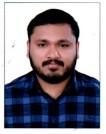 HAZEEN Hazeen-390216@2freemail.com CAREER OBJECTIVE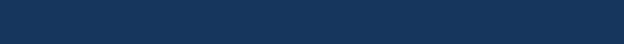 ``To become a part of your growing organization and applying my professional and technical skills, thereby develop myself as a graduate to work towards the growth, goals and vision of your company”.COMPETENCIESTrained in FTTH technology (EPON, GPON).Hands-on training in OLT and ONU. Optical fibre link budget planning.Design and roll-out of passive optical network and active fibre.Undergone training in optical fibre technologies such as SDH and Packet Access Network.Fibre splicing, testing and rectification methodologies.Cable termination (Ethernet, Fibre termination).Basic knowledge in MS Office. Auto CADSOFT SKILLSGood leadership qualities and interpersonal skills.Committed to schedules.Systematic, hardworking and safety-conscious.EDUCATIONAL QUALIFICATION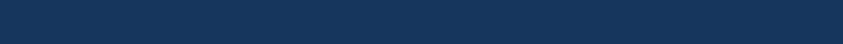 B.TECHClass obtained: First ClassHIGHER SECONDARY EDUCATION - KERALA BOARDInstitute	: Govt. Model Boys Higher SecondarySchool, AttingalYear of Passing	: 2009Percentage	: 80 %SECONDARY EDUCATION - SSLCPROJECT DETAILSImage Encryption Using Cryptography Automatic Room Power ControllerWORK EXPERIENCE   Languages known: English, Hindi, Tamil & MalayalamPROFESSIONAL QUALIFICATIONBranch: Electronics & Communication EngineeringInstituteInstitute: Muslim Association College of Engineering,Venjaramoodu, Trivandrum (2010 – 2014)UniversityUniversity: Kerala UniversityInstitute: Sr.Elizabeth Joel C.S.I.E.M.H.S.S.Attingal: Sr.Elizabeth Joel C.S.I.E.M.H.S.S.AttingalYear of Passing: 2007Percentage: 90 %Company: Al Yarmook Trailer Industries, Dubai, U.A.ECompany: Al Yarmook Trailer Industries, Dubai, U.A.EPeriod : June 2015 to still continuingPeriod : June 2015 to still continuingJob : Technical Support Engineer cum Office AdministrationJob : Technical Support Engineer cum Office AdministrationPERSONAL INFORMATIONPERSONAL INFORMATIONAge: 28Date of Birth: 31/03/1991Gender: MaleNationality: IndianMarital Status: SingleB.Tech - Electronics & CommunicationEngineering.Optical Fibre Communication Engineer,Regional Telecom Training Center (RTTC),BSNL, Thiruvananthapuram.